Netwerkbijeenkomst VBS 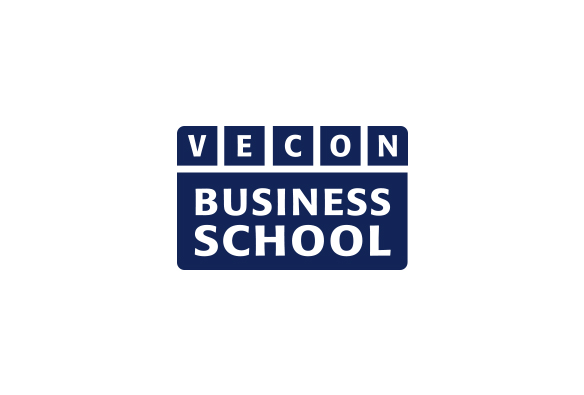 Dinsdag 5 november 2019 Astrumcollege, VelpHet was een geslaagde bijeenkomst op een mooie locatie.Uit de evaluatieformulieren blijkt dat de plenaire bijdragen zeer op prijs werden gesteld: leuke onderwerpen, inspirerend. Netwerken/gesprekken met collega’s sprong er ook uit, evenals de kennismakingsronde per regio.Niet iedereen heeft nog in de gaten dat gesprekstafels echt iets zijn om samen te doen. Soms vertelt de gespreksleider over zijn of haar ervaringen, soms ligt er materiaal op tafel om je samen in te verdiepen, soms ligt er een probleem op tafel. Met elkaar probeer je verder te komen.De presentaties van de plenaire sessies en veel workshops zijn op de website te vinden, los van dit verslag.Hieronder een kort verslag van de workshops en gesprekstafels. Deze verslagen zijn een aanvulling op eventuele powerpoint of andere presentaties.Op de informatiemarkt stonden de volgende organisaties:NoordhoffVan VlimmerenStoffelsCumulusEdu ActiefStart CirculairJan Fokke OosterhofDarell EducationBitt PressDay for ChangeQredits/Eigen BaasPlaza ChallengeAssociatie/ExplainNBA  VeconEr was materiaal aanwezig van de VO-gidsPlenairStartCirculairBas DoumaAandacht voor circulaire economie in het VO, hoe pak je dat aan?Jan Fokke OosterhofEen bedrijf bouwen rondom een droomParallelsessies ronde 1Start CirculairBas DoumaSamenwerken van economische vakken/VBS met exacte vakken bij o.a. Technasia en vmbo T&T.Na een toelichting op het Technasium-onderwijs, met het vak Ontwerp & Ontwikkelen waarin aandacht is (steeds meer komt) voor vraaggestuurde circulaire opdrachten, informeerde een betrokken groep docenten elkaar wat er al gedaan werd aan Circulaire Economie (CE) op hun school. Belangrijk omdat in de eindtermen en dus ook in de lesmethoden Circulaire Economie nog niet voor komt. Een enkele docent had zelf een katern CE gemaakt, een enkeling was met een projectweek bezig, maar over het algemeen werd er nog niets gedaan met CE. De groep zelf pleitte daarom om meer aandacht vanuit Vecon/VBS voor dit item, gezien het belang van het onderwerp maar ook omdat nieuwe lesmethoden lang op zich laten wachten. Aan Startcirculair erg gevraagd om hierin een rol te spelen.Olger GlorieIntroductie lessen juridische vaardigheden.Anglia Network NLSander van HaarlemAnglia Business English ExamsDoor een communicatiefout van VBS is deze workshop niet doorgegaan. Er is wel een presentatie aanwezig. In een nieuwsbrief zal nog aandacht worden besteed aan Anglia.Rubrics/beoordelen vaardigheden en open opdrachtenIntroductieiedereen heeft te maken met beoordelen open opdrachtenmogelijke oplossing: rubricsde rubrics die op tafel liggen zijn ontwikkeld op havo/vwo 3e klas, samen met leerlingen (op Stanislas)Rubrics gezamenlijk doorlopenSamenwerkenmooie opbouwgeschikt om gesprek met leerling te kunnen voerengoede benamingen (‘op weg’ i.p.v. ‘onvoldoende’)t.a.v. voor jezelf opkomen: ook standpunt durven wijzigener mist 1 categorie: ‘voor een ander opkomen’ of ‘voor elkaar opkomen’conclusie: goed bruikbaarHoe gebruiken?Laat leerlingen het zelf invullen of per groepGa je er een cijfer aan geven of niet?Gebruik het als een nul-meting en bij einde opdracht en/of als volg0middel, dus meerdere kerenOf bijv. iedereen inde groep krijgt een 6, er zijn daarnaast 2 punten te verdelen/toe te wijzen aan individuenLet op dat leerlingen hulp nodig kunnen hebben bij het werken met rubricsNiet gewend – laat ze wennen!Op deze manier ook geschikt voor vmbo bb/kb en brugklasAnders dan bij andere vakkenMoeite om realistisch naar zichzelf te kijkenGoede ervaring Wiringherlant – leerlingen weten beter wat er van ze wordt verwacht (mavo 4)Intentie: ervaringen delen en samen verder komenWebshopChristian LerouxUitwisselen van ervaringen met het onderdeel webshop. Doel bijeenkomst ervaringen webshop delen.Probleem: webhost – zijn niet (meer) gratis. Bijv. shoppagina.nl is niet meer gratis beschikbaar.Oplossing: shoppagina.nl/aanvragen/studentErvaring methode uitgeversgroep – positiefOp school intern een functionerende winkel + online shop (Hooghuis locatie West)Pas op met webshops die online gaan en afbeeldingen van andere shops gebruiken!Vaardigheden docent:Webshop/ict-kennis is vaak buiten eigen expertise. Kennis van buitenaf of scholing nodig.Regius CollegeTon Smakman en Manfred SchipperBusinessclass.Parallelsessies ronde 2Darell EducationYvonne GerritsenMasterclass energietransitieEnergietransitie Masterclass door Yvonne GerritsenYvonne is van DAREL consultancy -> Maatschappelijk draagvlak creëren is de primaire doelstelling van DAREL EDUCATION (gesponsord door EBN en de consultancy tak van DAREL)Educatie van VO maar ook gemeenten. Basis van DAREL is de Rotterdamse haven. Met de Masterclass komen ze door het hele landEnergietransitie is een lange termijn iets vandaar beginnen bij het onderwijsMasterclass is voor 5VWO een volle dag/halve dag voor 3V/3HGroepen voor 20 a 30 man (dus één klas per masterclass)Doelstelling van de Masterclass is bewustwordingOpzet van de Masterclass: Eerst “huidige systeem” -> Dan “wat is het probleem” -> Dan “transitie naar duurzame energie”Tweede deel van de ochtend: de klimaatklok. Daarin wordt ook duidelijk dat samenwerken kan lonen.Wordt vaak ingezet als kickoff voor een projectweek, bijvoorbeeld rondom duurzaamheid.
VRAGEN:- De Masterclass vereist geen voorkennis. Begonnen bij technische vakken, maar ondertussen ook aardrijkskunde en zeker economie.
- Kosten hiervoor zijn 100,- per Masterclass en de vervoerskosten -> 2 consultants/studenten om de link met de leerlingen te maken/expert uit het bedrijfsleven
- Grote ruimte is wenselijk ivm de werkvormen en de manier van werken
- Te grote groepen is niet wenselijk ivm de kwaliteit 
Plaza Challenge SchoolNatalie de Leeuw DuarteQredits/Eigen BaasRob Croonenberg en Justin HoevenbergSchuilt er een ondernemer in jouw leerlingen? IntroductieKick-offBelangrijke cijfersbekende ondernemerskahootzo ziet een (eerste) leser uitPrimeur: app‘eigen baas’ te winnen t.w.v. € 850,-Doel: Beeld van eigen baas, kennismakingVraag: hoeveel uur? – 100 uurWalburg CollegeFadoua Alhaft enJanneke van den EijndenHoe pakken wij het aan op de mavo en als Junior VBS.Welk certificaat geven wij mee? VBS bij diploma.Is de VBS/ondernemen een keuze voor alle leerlingen? Nee, voor mavo-leerlingen verplicht.Doorstroom van mavo naar havo? Goede basis om door te stromen. Suggestie: overstapprogramma ‘naar havo-4 uur’.Discussie volgt over doorstromers m4 (economie)-h4 bedrijfseconomieIn hoeverre stimuleer je in de lessen economie nog om ‘zelf te onderzoeken’. Ja: bijv. door keuze PO’s en leerlingen zelf te laten kiezen welk hoofdstuk ze wanneer maken/laten toetsen.Leerlingen in TL voelen dat er voor hen weinig ‘extra’s’ of ‘smeuïgs’is op veel scholen. Bij ons is dit aanbod juist wel aanwezig.Griftland CollegeJozefien HooftHoe ziet VBS er uit op mijn school? Weinig betrokkenheid andere docenten buiten eco/beco. Docenten zitten op hun eigen vak. Heel soms iets vakoverstijgends.Betrokkenheid gemeente: sommigen met geld in projecten maar niet direct.Ondernemers met opdrachten voor VO: geen ervaring misschien bij HO navragenVergoeding voor VBS verschilt. Sommigen ½ uur per uur les, anderen 100 uur per jaar verdelen over 3 docenten. Allemaal minder dan uren die je erin stopt.Niet veel scholen hebben 1 klas. Eén school is gestopt met bedrijfjes want dat wordt een zooitje. Anderen houden vol, wel drukke leerlingen.Tip: andere ondernemers groepen buiten rotary zoeken, bijv. in verpleging of metaalsector. Zij hebben wel eens opdrachten.Parallelsessies ronde 3Olger GlorieIntroductie lessen juridische vaardigheden.Nico Dümmer van het Esdal College.Hoe combineren we VBS met het nieuwe programma BE. Voor gebruikers van BE in Balans.?Hoe combineren we VBS met het nieuwe programma BE.Voor gebruikers van Cumulus en gebruikers van eigen materiaal.Kees van den Brink en Alex Slob van het Johannes Fontanus College.Hoe combineren we VBS met het nieuwe programma BE.Voor docenten BE die de methode Stoffels gebruiken.Maken van praktische opdracht ‘onderneminsgplan’daarin zetten ze drie lesbrieven in:onderneem het zelf (1)marktverovering (2)circulair ondernemenleerlingen hoeven dan niet de opdrachten van deze lesbrieven te maken. Wel theorietoets over de lesbrieven 1 en 2.Wel praktische opdracht marktverovering en daarbij niet alle opdrachten uit de lesbrief maken.Onderdelen die alleen SE zijn in één gastles aanbieden en verslag laten schrijven als portfolio-opdracht voor schoolexamen.In derdeklas marketingplan laten maken.Basiskennis Ondernemen via Associatie (daarin zitten lesbrieven marktverovering en personeelsbeleid en interne organisatie impliciet verwerkt) in havo 4 behandelen.Eventuele gastsprekers uitnodigen voor bepaalde lesbrieven.Joke Trappel en Arjan de RuijterDe nieuwe leerweg, vmbo gtlZie ook PPPrima ontvangst van de presentatie. Na een rondje achtergrond van de deelnemers bleek dat de meesten nog weinig informatie hadden, sommige scholen zijn al wel bezig met nadenken over een mogelijke inrichting van die Nieuwe Leerweg. De meesten waren docenten TL.Velen kwamen af op de extra informatie over wat er gaat komen.Belangrijk vonden ze dat er een mogelijkheid om de praktische component economische gericht in te kunnen vullen, zoals een uitgebreide vorm zoals ze dat nu doen met de invulling van de VBS, maar dan nog aangevuld met aansluitende theorie.Maar zoals uit de sheets blijkt is er nog veel onzeker , er is een concept kader maar dat is volgens de deelnemers nog vaag en verre van compleet.Door de pilots die nu gestart zijn, lijkt het wel of de commissie die zich met de ontwikkelingen bezig houdt, meer gericht is op T&T en D&P.Daarom is het goed om ook invloed aan te wenden om een economisch gerichte praktijkcomponent, zoals de VECON werkgroep dat gaat ontwikkelen, te promoten.Ook om het concept kader zo aan te vullen met ondernemerschap en ondernemendheid, dat ontbreekt nu in het huidige concept kader.VBSJeannet Hommel en/of Henk Paul HegemanDe Stichting VBS heeft een project toegewezen gekregen bij 02Lab, een organisatie die voor min EZ en min OCW actief is rond ondernemerschap (in het onderwijs).Deze gesprekstafel is bedoeld om informatie te geven over het project en gegevens te noteren van scholen die mee willen doen omdat zij goede ervaringen hebben in te brengen.